Вокальная группа «Околица»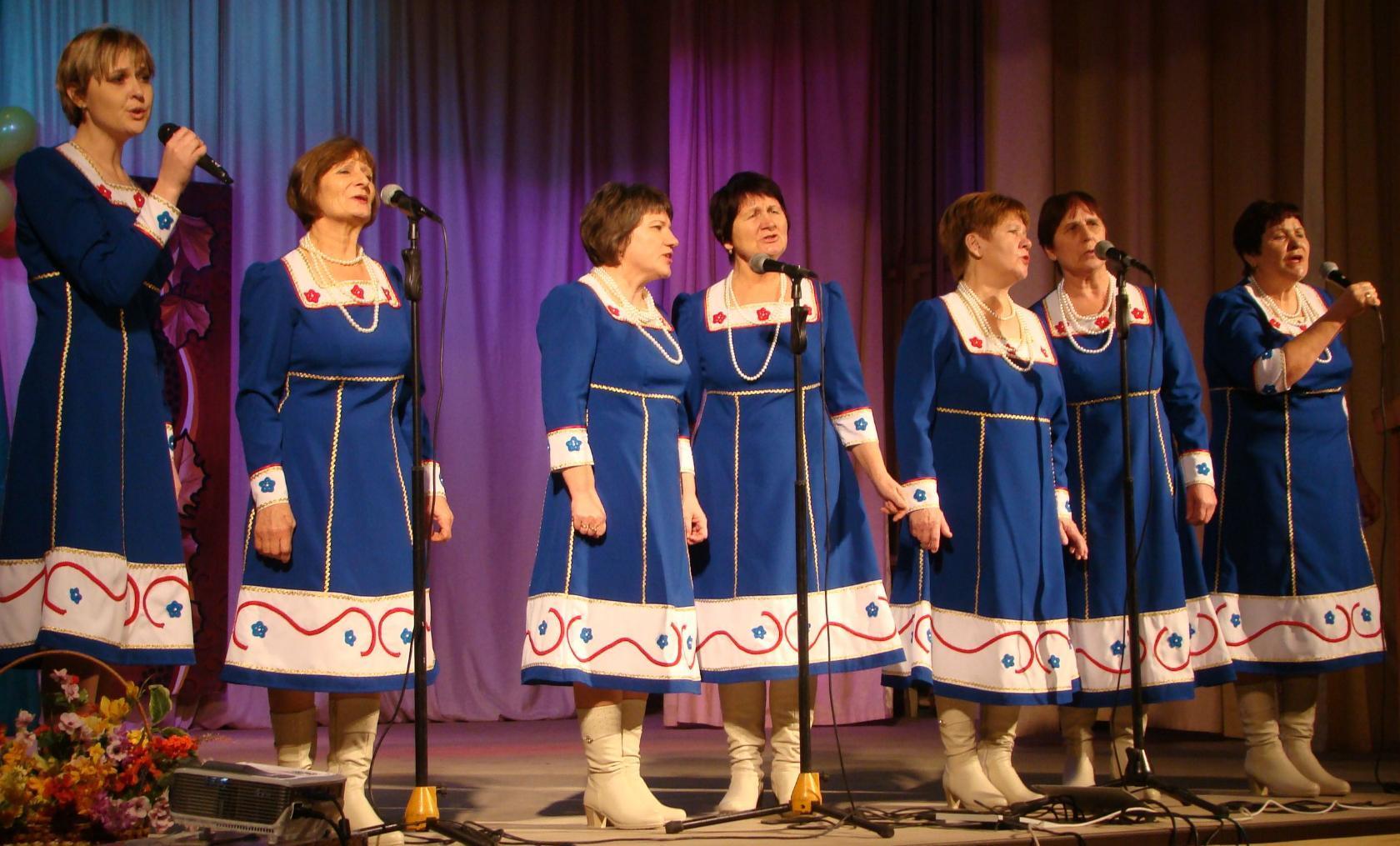 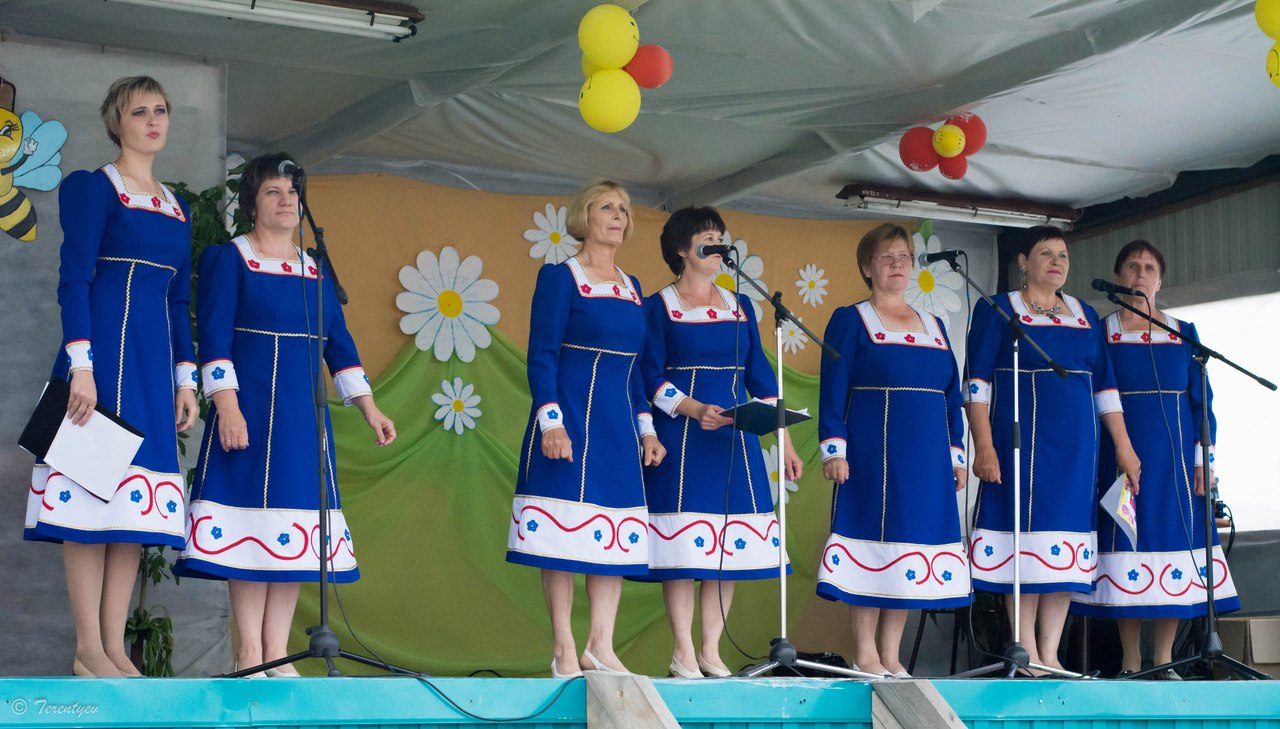 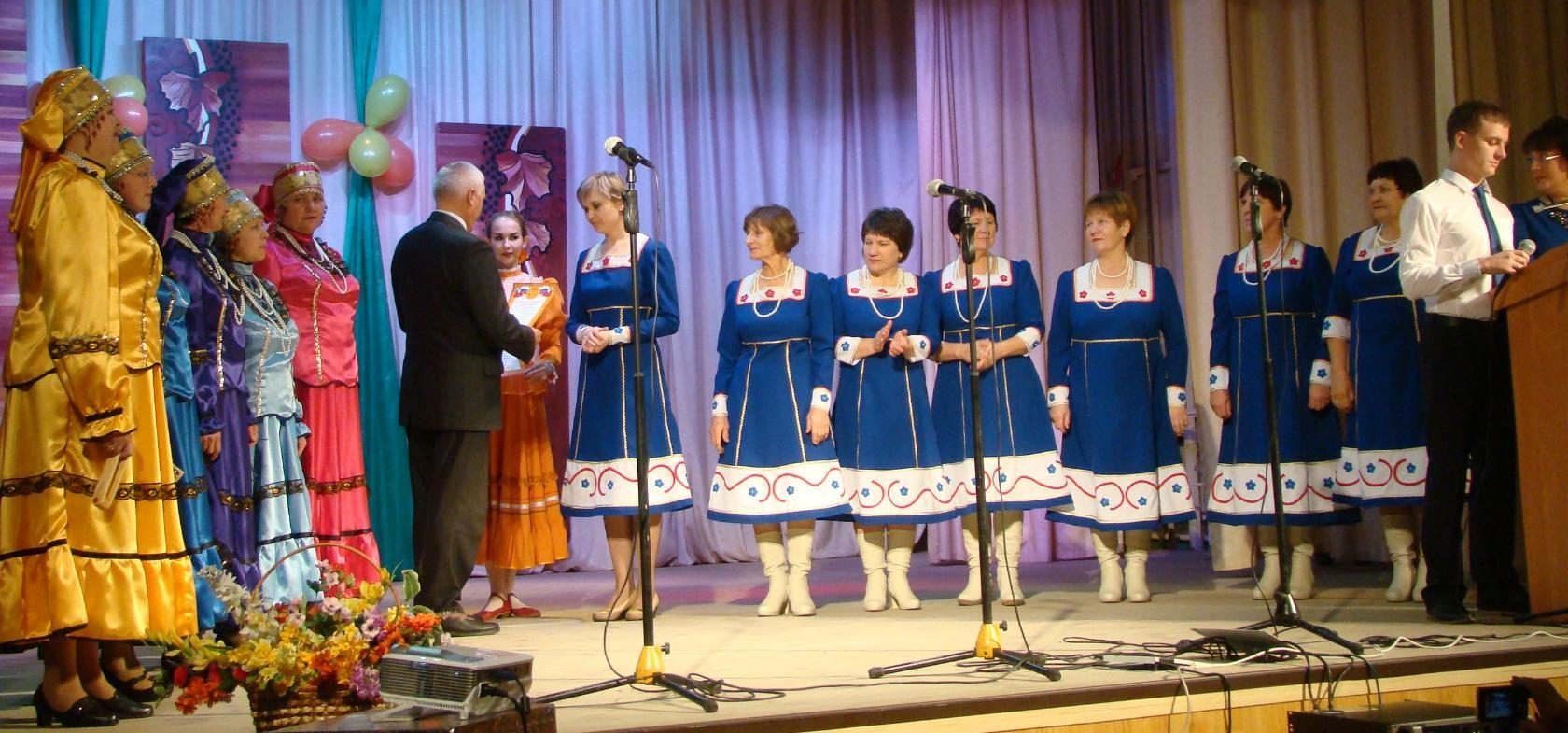 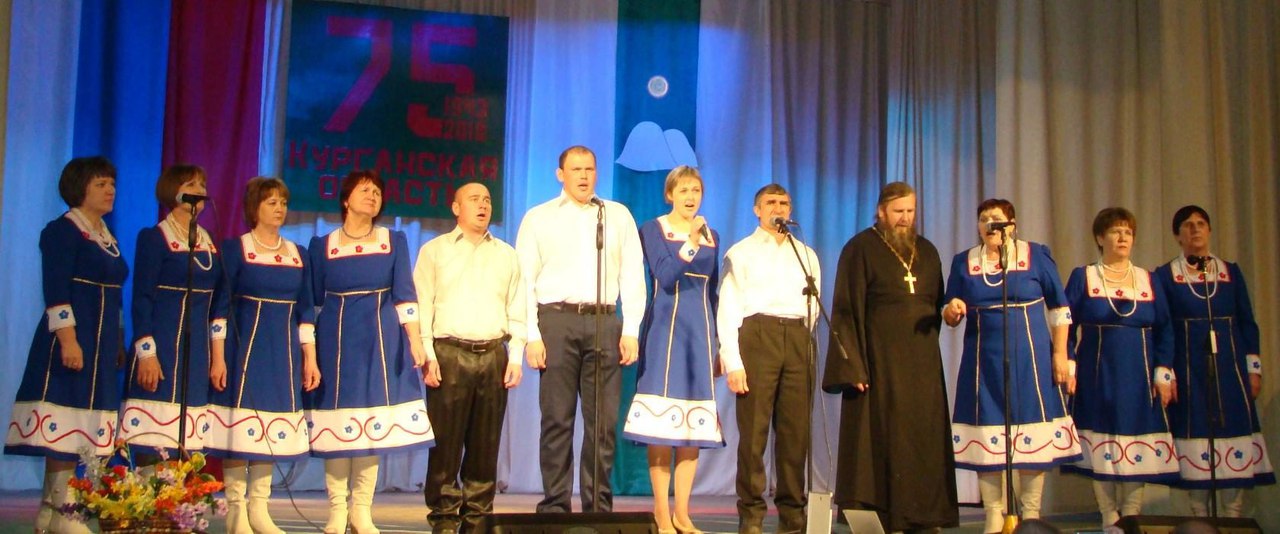 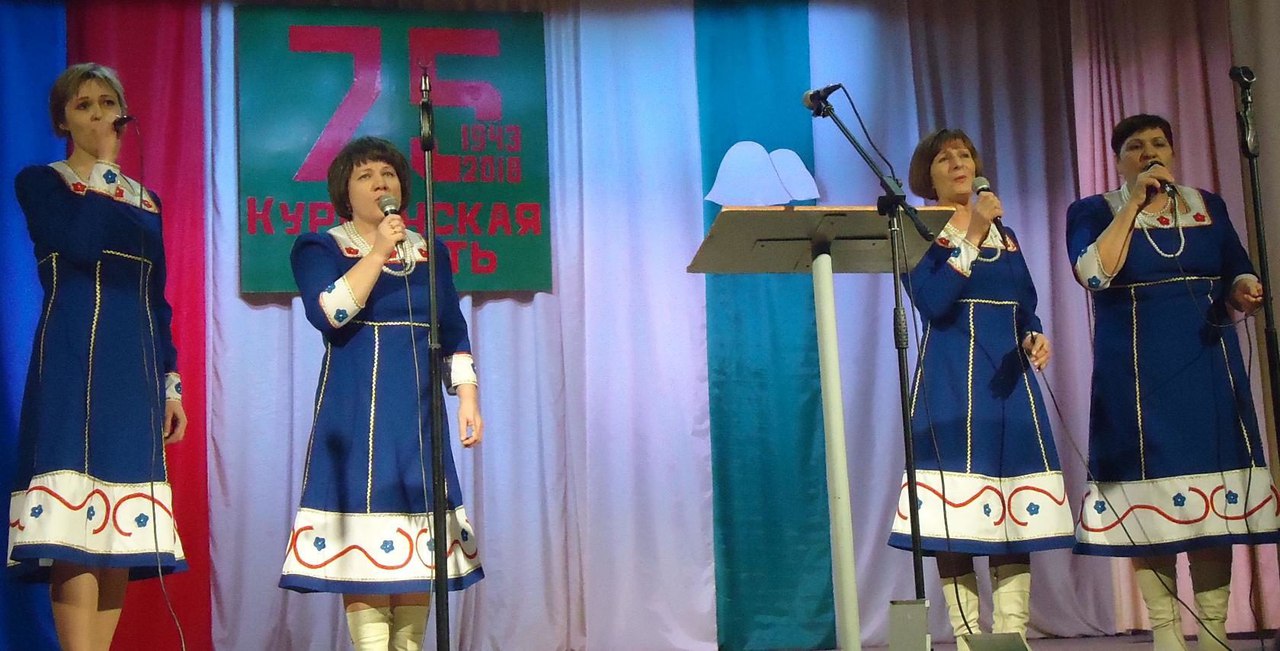 